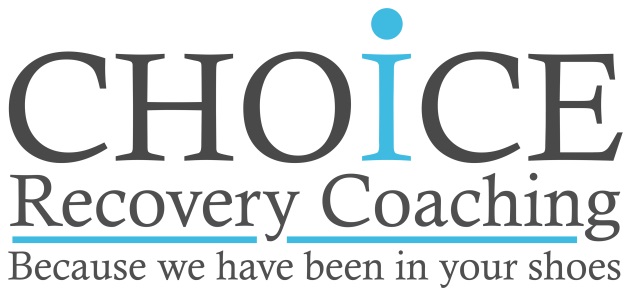 Scholarship Program Application Name:  ____________________________________________ Gender:   ____________ Date: _____________ Address: __________________________________________________________________________________ _________________________________________________________________________________________Telephone: _________________________________  Email:  ________________________________________Tell us a little bit about yourself:_______________________________________________________________________________________________________________________________________________________________________________________________________________________________________________________________________________________________________________________________________________________________________________________________________________________________________________________________________________________________________________________________Describe your motivation for wanting to become a Recovery Coach: __________________________________ ________________________________________________________________________________________________________________________________________________________________________________________________________________________________________________________________________________________________________________________________________________________________________What experience and skills do you possess that you imagine would complement you as a Recovery Coach? _________________________________________________________________________________________________________________________________________________________________________________________________________________________________________________________________________________Which Pathways of Recovery do you currently support? ________________________________________________________________________________________________________________________________________________________________________________________________________________________________What would be challenging about committing to this 6-month program?  _______________________________________________________________________________________________________________________________________________________________________________________________________________________________________________________________________________________________________________________________________________________________________________________________________Please return your completed application to: recovery@choicerecoverycoaching.orgwww.choicerecoverycoaching.org ~ 155 Maple Street Ste. 301 Springfiield MA 01105 ~ 413-272-8520